Структурное подразделение «Детский сад №3  ГБОУ СОШ №30 г.о. Сызрань» Самарской областиКартотека дидактических игр для детей младшего дошкольного возраста на тему «Птицы»ПодготовилМетодист СП «Детский сад №3 ГБОУ СОШ №30 г.о. Сызрань» Зиновьева Ю.К.Картотека дидактических игр для детей младшего дошкольного возраста на тему «Птицы»Дидактическая игра – это прекрасная возможность обучать ребенка в процессе игры, а игровая деятельность является обязательным пунктом в распорядке дня любого дошкольника. Дидактическая (обучающая) игра – это вид деятельности ребенка, в процессе которого он получает новые знания и совершенствует полученные ранее.Манипуляции, происходящие во время дидактических игр, развивают творческие способности, воображение, внимание, память, речь, активизируют словарный запас ребенка. В процессе игры он общается с другими ее участниками, взрослыми и детьми.Несколько примеров дидактических игр на тему «Птицы» (возраст 3-4 года):Назвать птицу.Цель: научить ребенка узнавать и называть птиц; развивать зрительную память, мышление; воспитывать любовь к природе.Материал: картинки птиц (воробей, голубь, ворона, ласточка, скворец, синица).Ход игрыПеред ребенком выставлены карточки с изображениями птиц, а взрослый предлагает ему назвать их. Кто как кричит.Цель: закреплять умение ребенка издавать звуки птиц; развивать внимательность; воспитывать любовь к природе.Материал: картинки с изображением вороны, синицы, воробья, дятла, совы.Ход игрыВзрослый показывает ребенку поочередно карточки с птицами, ребенок их озвучивает, а потом называет.Какой птицы не стало.Цель: продолжать учить ребенка узнать и называть птиц; развивать зрительную память, внимательность воспитывать исполнительность.Материал: карточки с изображением птиц.Ход игрыВзрослый предлагает ребенку внимательно посмотреть на игровое поле (стол), назвать всех птиц, затем закрыть глаза. Он прячет одну птичку, а ребенок, открыв глаза, должен угадать, какой птицы нет.Один – много.Цель: закрепить понятие «один - много»; учить ребенка называть птиц в единственном и множественном числе; развивать речьМатериал: карточки с изображением скворечника и перелетных птиц.Ход игрыВзрослый называет птицу и предлагает ребенку изменить слово так, чтобы было много птиц. Затем ребенок находит карточку с изображением названной птицы и прикладывает ее к скворечнику.Таким же образом выполняют задание наоборот (из множественного в единственное число).Скворечник.Цель: повторять геометрические фигуры; упражняться в конструировании; развивать речь; воспитывать любовь к птицам.Материал: геометрические фигуры разного цвета.Ход игрыЛюди помогают птицам, когда кормят их и строят для них домики.Давай выложим скворечник из геометрических фигур.Какие геометрические фигуры мы с тобой использовали? Какого цвета квадрат? Треугольник, круг, прямоугольник?Четвертый лишний.Цель: учить ребенка выбирать из ряда птиц лишнее, объяснять, почему оно лишнее; развивать логическое мышление, внимательность.Материал: картинки с перелетными птицами и одним домашним животным, зимующей птицей, цветком, насекомым.Ход игрыВзрослый предлагает ребенку рассмотреть картинки, найти лишнее из ряда перелетных птиц и объяснить, почему та или иная картинка лишняя. Например: «Лишняя кошка, потому что она - домашнее животное».Где какая птица находитсяЦель: формировать умение узнавать перелётных птиц, правильно их называть; развивать умение ориентироваться в пространстве, употребляя в речи понятия «вверху», «внизу», «слева», «справа».Материал: карточки с изображением скворечника и перелетных птиц.Ход игрыВзрослый предлагает ребенку посмотреть на «прилетевших» птиц и назвать, которые находятся слева от скворечника; находящимися вверх и т. д. Вариантов вопросов может быть множество.Зимующие и перелетные птицыЦель: закреплять умение ребенка классифицировать птиц по видам – перелетные птицы, зимующие,  умение  понимать взаимосвязь живой и неживой природы через экологические цепочки.Материал: два круга (с изображениями солнца на одном, и снежинок на другом), карточки с изображениями зимующих и перелетных птиц.Ход игрыНа двух кругах расположены птицы: снегирь, скворец, синица, воробей, дятел, ласточка, ворона. Задача ребенка – расположить перелетных птиц в круге с солнцем, а зимующих – в круге со снежинкой.Приложение 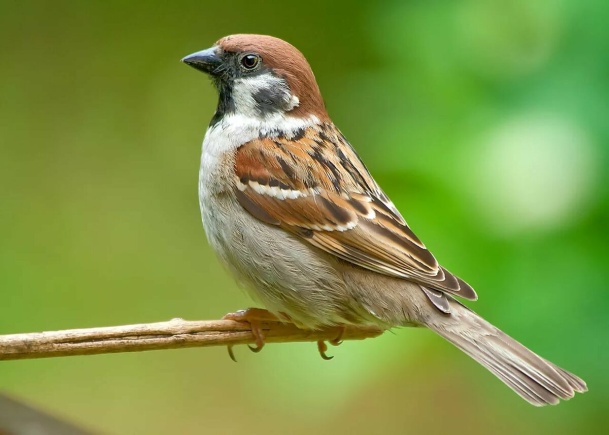 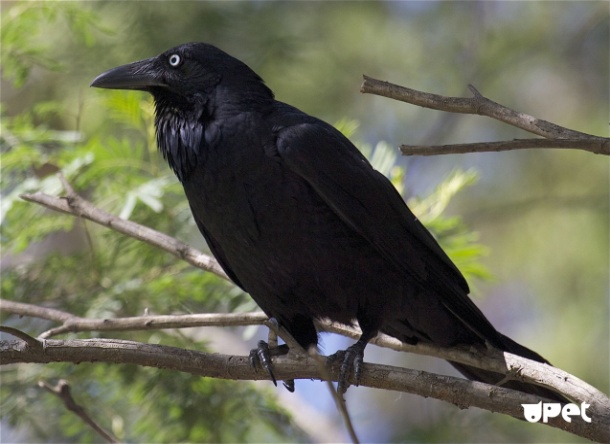 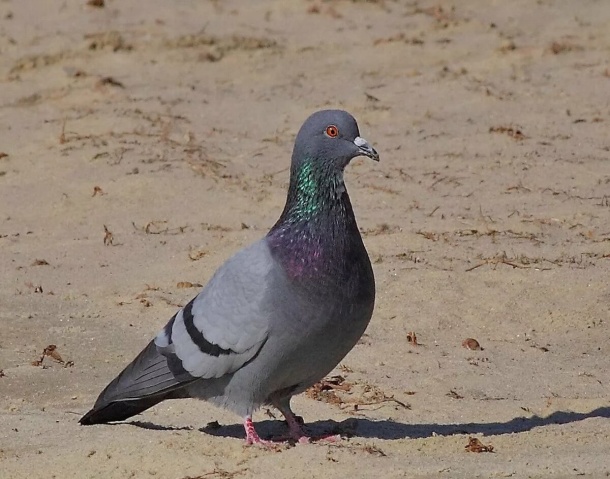 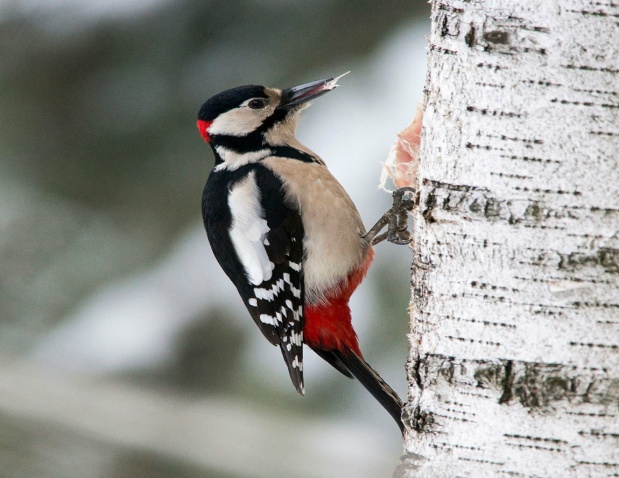 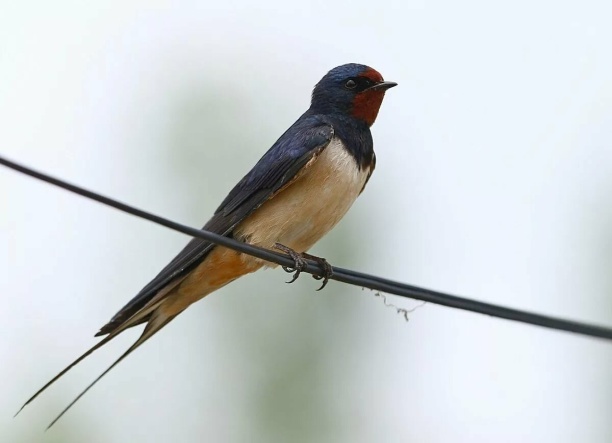 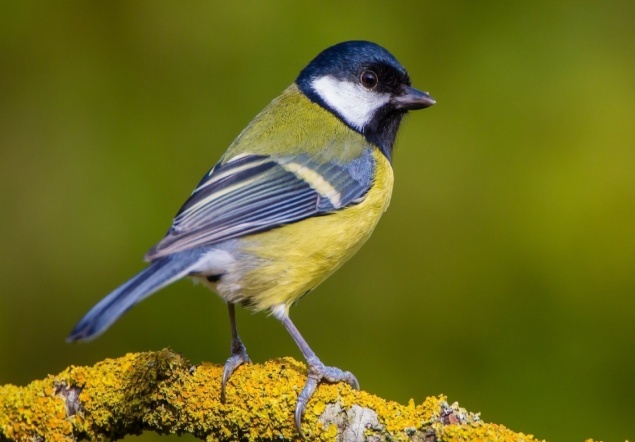 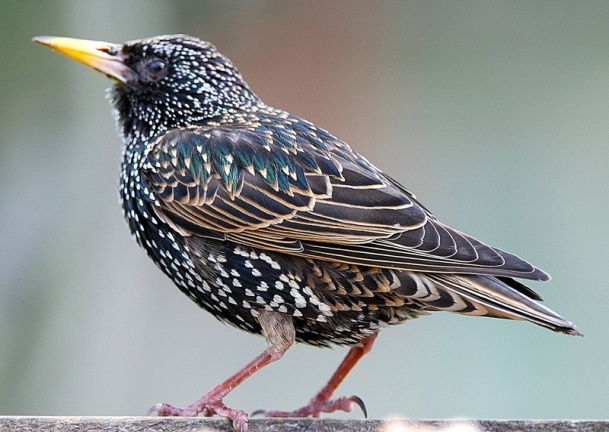 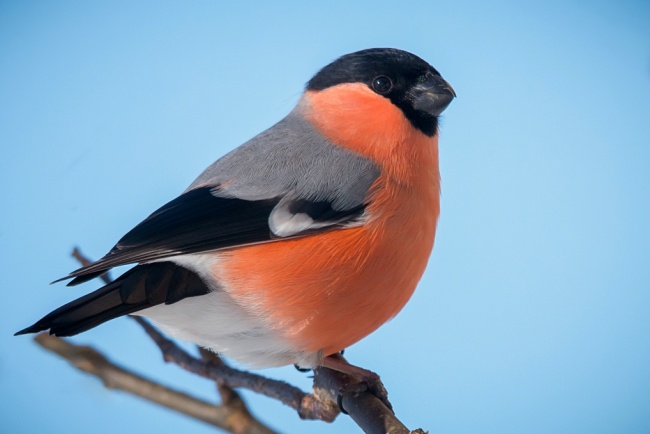 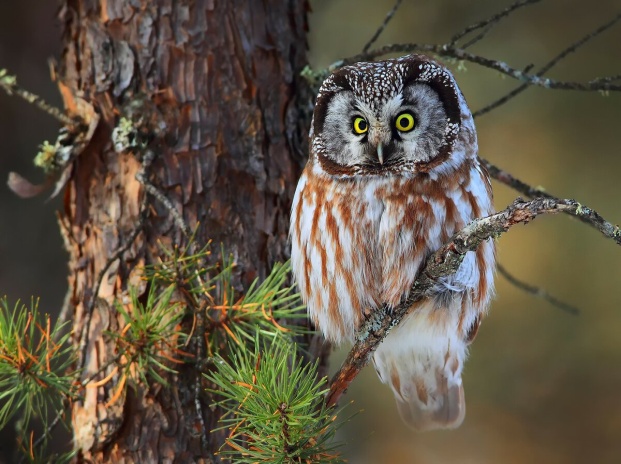 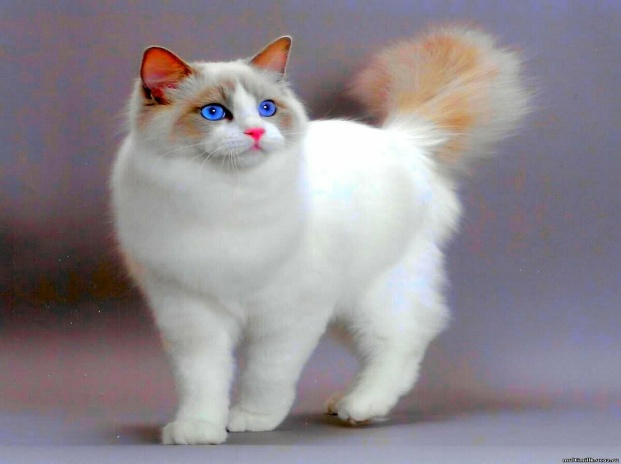 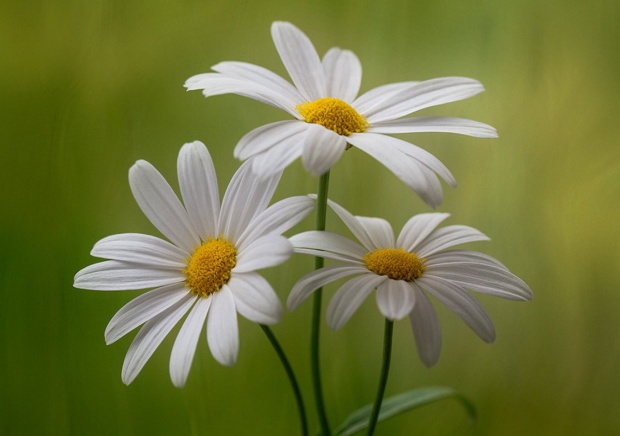 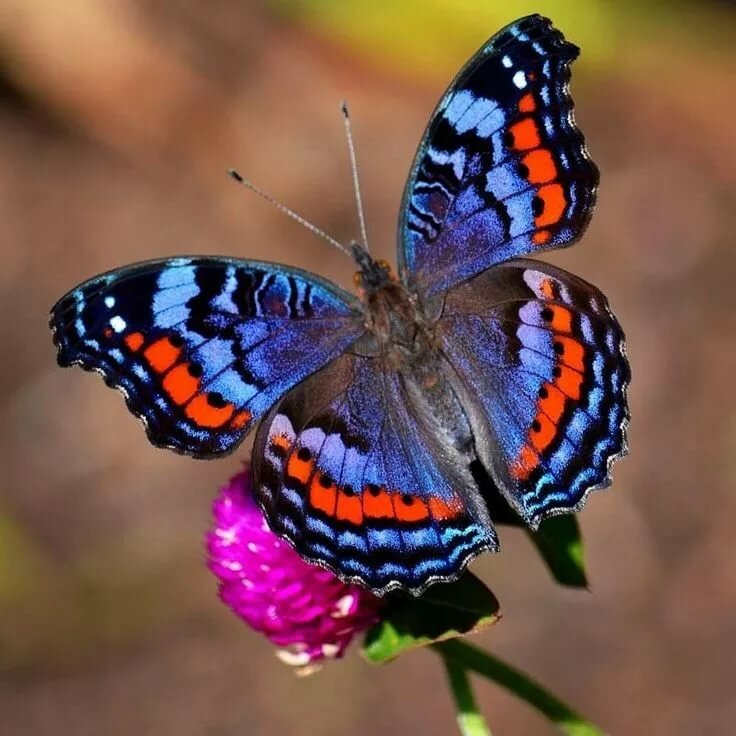 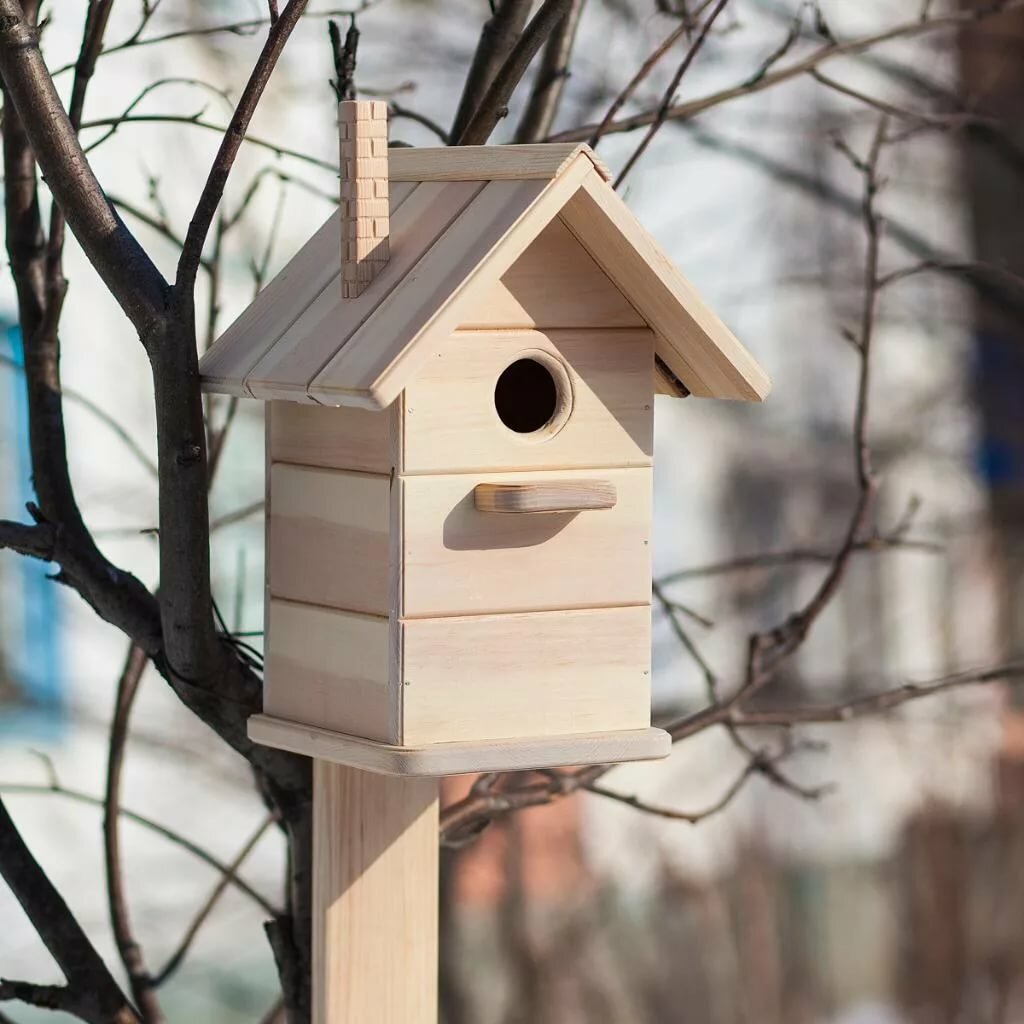 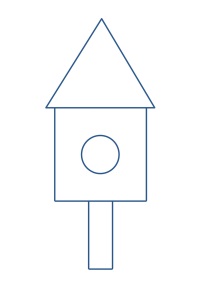 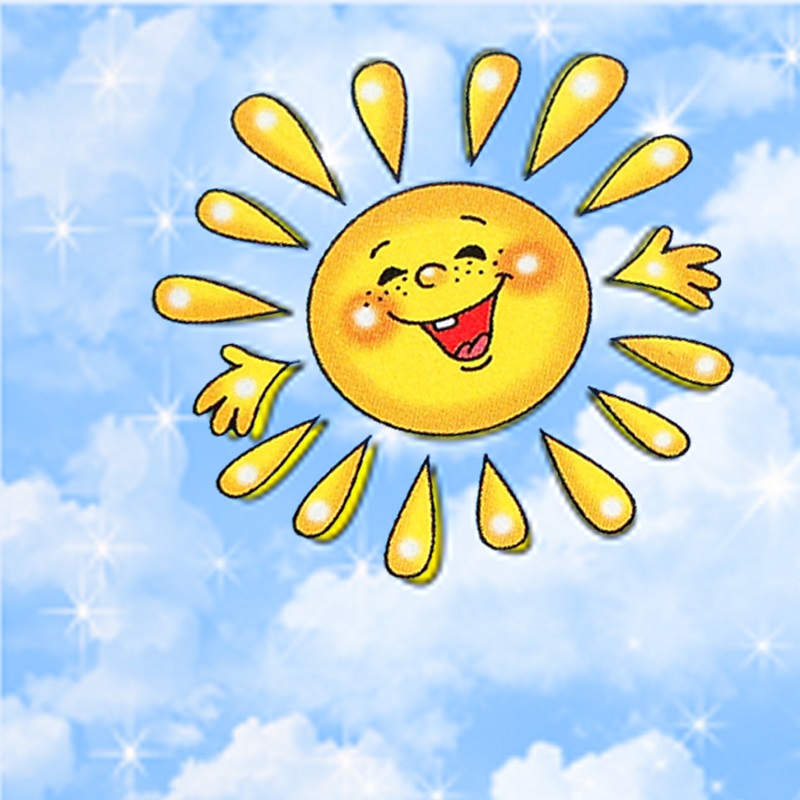 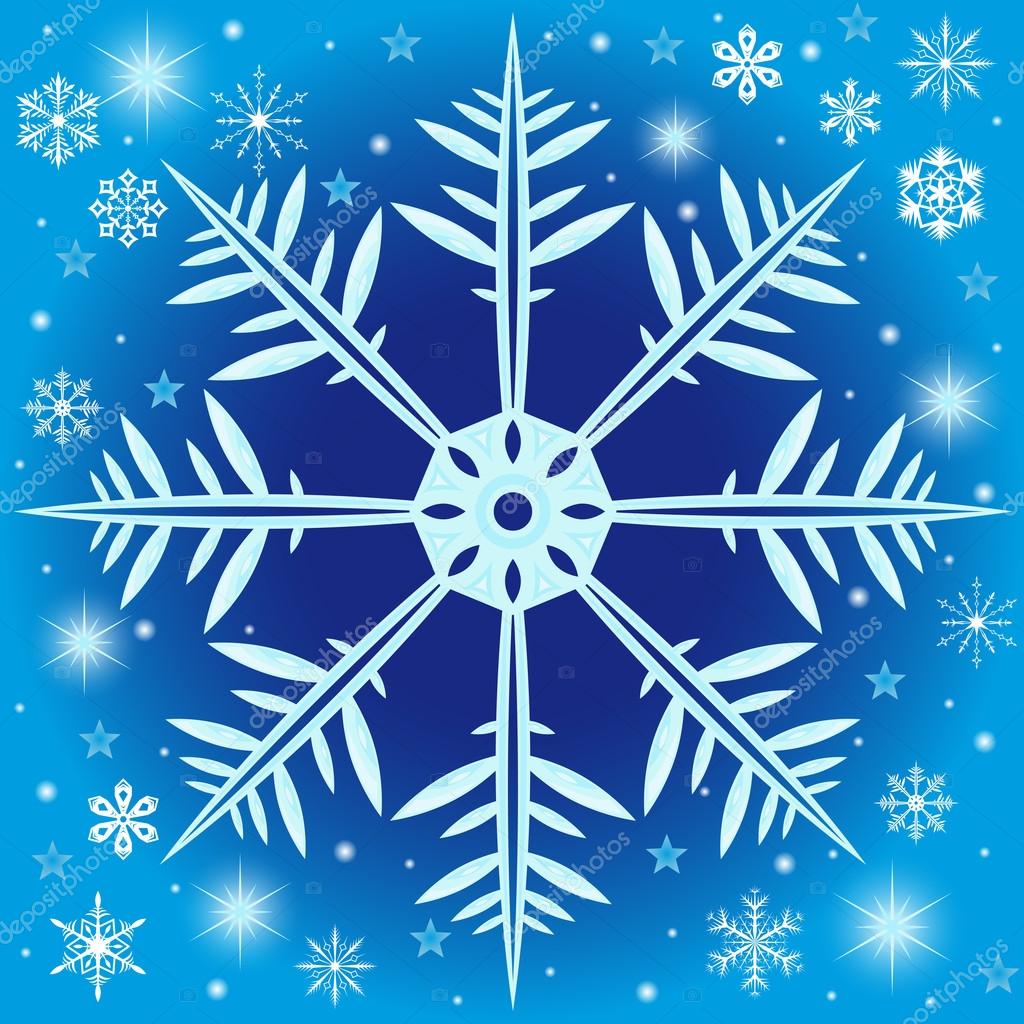 